Angaben zum Hundehalter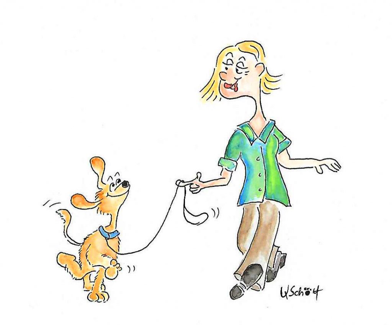 Name:           _______________________________________Vorname:     _______________________________________Anschrift:     _______________________________________                       _____________________Telefon:        _____________________Angaben zum HundName:                 ____________________________________Rasse/Mix aus: ____________________________________Wurtdatum:      __________________Geschlecht:         Rüde                     Hündin HerkunftZüchter:   __________________________________Tierheim: __________________________________Privat:       __________________________________Datum der ImpfungenTollwut               ___________Staupe                ___________Parvovirose       ___________Hepatitis            ___________Zwingerhusten ___________Leptospirose     ___________HundehaftpflichtversicherungGesellschaft ___________________________Versicherungsnummer __________________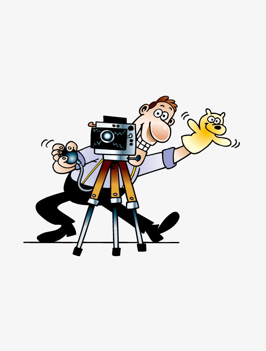 